Publicado en Madrid el 12/04/2018 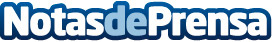 El proyecto de Ley Foral de Residuos limita la presencia de un producto que fomenta hábitos saludables, según AneabeANEABE califica el proyecto de Ley Foral de Residuos y su Fiscalidad, aprobado por el Gobierno de Navarra, como una medida injusta y discriminatoria para el agua mineral, respecto de otras bebidas, que sí se pueden seguir vendiendo en este tipo de envasesDatos de contacto:Mar SánchezGabinete de Comunicación ANEABE637900735Nota de prensa publicada en: https://www.notasdeprensa.es/el-proyecto-de-ley-foral-de-residuos-limita-la_1 Categorias: Derecho Sociedad País Vasco Navarra Ecología Otras Industrias http://www.notasdeprensa.es